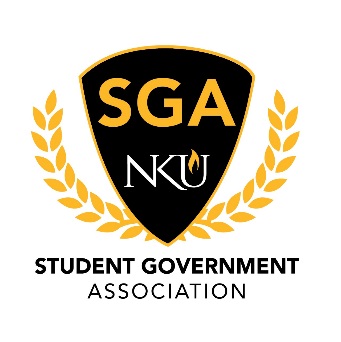 MinutesOctober 28th, 2019Call to OrderPresident Lopez called the October 28th 2019 meeting to order at 3:30 PM.Roll CallJustices Present: Derks, Goodwin, Siefert, Watkins.Justices Absent: None.Justices Excused: None.Senators Present: Abraham, Baker, Barrell, Brock, Brooks, Cahal, Cordle, Dichtl, Estes, Evans, Gifford, Guadamuz, Hils, Holmes, Jones, Kuderer, Miller, Millward, Nguyen, Noel, Okorie, Payne, Shelton, Slusher, Wilson.Senators Absent: None.Senators Excused: Scaringi.Executive Cabinet Present: Amazendes, Archer, Cleary, Cullen, Lopez, Murphy.Executive Cabinet Absent: None.Executive Cabinet Excused: Sanford.Pledge of AllegianceSenator Cordle led the group in the Pledge of Allegiance.Reading of MinutesPresident Lopez asked the members if they had read the minutes as electronically distributed and if they had any amendments. There were no amendments.President Lopez entertained a motion to approve the minutes as electronically distributed. The motion was sub moved by Senator Jones and seconded by Senator Guadamuz. The motion carries and the minutes are approved. Open SessionDr. Endoye came and presented with his team on the Quality Enhancement Plan.The theme of our QEP is Information Literacy. After Dr. Endoye’s presentation the group spoke of their highs and lows.At the conclusion of Open session President Lopez entertained a motion to move new business to the top of the agenda. The motion was submoved by Senator Miller and seconded by Senator Abraham. The motion carries and New Business is brought to the top of the agenda.Executive Board ReportsSecretary of Public Relations, Jessica ArcherFliers for tie die are out.End of Report.Secretary of Student Involvement, JT MurphyTie die with SGA is this Wednesday! It is from 11-2 pm. The sponsorship Request form is also out. It is live on my engagement. This form is for any NKU retreat sponsorships for SGA members.Secretary Murphy entertained a motion to suspend dress code for the next meeting. The dress code would be stipulated as End of Report.Secretary of Administration, TJ ClearyBudget Expenditure Presentation. End of Report.Vice President, Shelby SanfordNo ReportPresident, Jarett LopezVice President Sanford needs members to sit on the Book Grant Committee.The first resolution of the semester has been read. President Lopez looks forward for other members to bring resolutions to the floor.End of Report.Committee ReportsStudent Rights, Brynn CahalShe reminded her members to turn in their monthly reports through the form on my engagement.If a form is not submitted, it will count as 1/3 of an absence.End of Report.University Improvements, Noelle BrooksThe Safety Walk has been moved to Wednesday November 6th at 4:30 pm. She is passing around an attendance form. Meet at SU 105.More information will come.End of Report.Academic Affairs, Allan MillwardTuesday November 12th 5-7 pm. Victor Talks!His committee will also be meeting today after general body meeting.End of Report.Ex Officio ReportsChief of Staff, Roberto AmazendesHe went over the guidelines to submitting resolutions.They must be sent to Secretary Cleary by Tuesday at 4:30 pm to be read at the next meeting.End of Report.Chief Justice, Noah CullenHe asked the general body to encourage their friends or anyone who they believe is fit to join. We currently have 4 vacancies.End of Report.Advisor ReportsSarah AikmanSarah asked for the members who are volunteering at the debate to check their emails for their responsibilities. She went over the debate security as well. The security will be very strict and there will be many people on campus to watch the debate. End of Report.Arnie SlaughterNo report.Liaison ReportsThe NorthernerNo report.Staff CongressNo report.RHA No report.Unfinished BusinessNo unfinished business.New BusinessChief of Staff Amazendes introduced the process of reviewing and reading resolutions. He then handed the floor over to Chairwoman Brooks.Chairwoman Brooks introduced the resolution and then introduced a member from Sigma Gamma Rho Sorority incorporated. The resolution was then read by both Chairwoman Brooks and After the resolution was read the floor was opened for questions.New Business concluded at 4:10 pm.AnnouncementsChairwoman Cahal announced Phi Sigma Sigma Sororities philanthropy event Phi Sig Inferno.Secretary Archer announced that she is opening a show for SOTA and asked members to come. It is at 7 pm on Monday, Tuesday, Wednesday, and Thursday. It is free to attend!Chairwoman Cahal also spoke about Airbands which is an Order of Omega sponsored event for Greek Life at is $2 or 2 canned goods to get in. The canned goods will be going to Fuel NKU.Senator Noel spoke about Rocky Horror Picture Show and tickets can be bought from any of the cast. Tickets are $7 at the door or $5. Senator Jones spoke about Mary Pats birthday which is coming up.Senator Gifford spoke about the NCAACP hosting a voting rally on the second floor of the SU at 11:30 am.Justice Derks spoke that November 5th is election day please vote!Voting is from 6 am to 6 pm.Senator Gifford will give anyone candy if they vote.Senator Miller announced that Mac n Cheese with the Kappa Deltas is on Wednesday!AdjournmentSenator Gifford motioned to adjourn it was seconded by Senator Noel. Meeting adjourned at 4:39 pm on October 28th 2019.